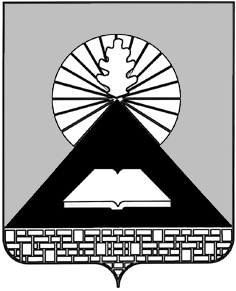 Российская ФедерацияРостовская областьПредседатель городской думы – глава города новошахтинскаПОСТАНОВЛЕНИЕ15 февраля 2024 года	      					                                 № 2О назначении общественных обсуждений по проекту постановления Администрации города «О предоставлении разрешения на условно разрешенный вид использования земельных участкови объектов капитального строительства»В соответствии со статьями 5.1, 39 Градостроительного кодекса Российской Федерации, Федеральным законом от 06.10.2003 № 131-ФЗ «Об общих принципах организации местного самоуправления в Российской Федерации», руководствуясь Уставом муниципального образования «Город Новошахтинск» и решением Новошахтинской городской Думы от 08.07.2020       № 158 «Об утверждении Порядка организации и проведения публичных слушаний, общественных обсуждений по вопросам градостроительной деятельности на территории муниципального образования «Город Новошахтинск»ПОСТАНОВЛЯЮ:1. Назначить общественные обсуждения (инициатор общественных обсуждений – Глава Администрации города) по проекту постановления Администрации города «О предоставлении разрешения на условно разрешенный вид использования земельных участков и объектов капитального строительства» (далее – проект постановления) согласно приложению к настоящему постановлению.2. Общественные обсуждения провести посредством официального сайта  Администрации города Новошахтинска в сети Интернет (далее – Сайт) (подраздел «Общественные обсуждения по проектам решений по предоставлению разрешений на условно разрешенный вид использования земельного участка или объекта капитального строительства»  подраздела «Общественные обсуждения» раздела «Жителю») и подсистемы  «Общественное голосование» платформы обратной связи федеральной государственной информационной системы «Единый портал государственных и муниципальных услуг (функций)» (далее – ПОС),  разместить проект постановления на Сайте и ПОС.3. Установить срок проведения общественных обсуждений со дня оповещения жителей муниципального образования «Город Новошахтинск» о проведении общественных обсуждений до дня официального опубликования заключения общественных обсуждений – не более одного месяца, с 16.02.2024 по 01.03.2024.4. Поручить организацию и проведение общественных обсуждений                 комиссии по подготовке проекта правил землепользования и застройки муниципального образования «Город Новошахтинск» и проектов по внесению в них изменений.5. Настоящее постановление вступает в силу со дня его подписания и подлежит официальному опубликованию и размещению на Сайте (в том числе в подразделе «Общественные обсуждения» раздела «Жителю») и ПОС.6. Контроль за исполнением настоящего постановления оставляю за                       собой.Председатель городской Думы –глава города Новошахтинска			                                     Ю.В. Ушанев	Приложение к постановлению Председателя городской Думы – главы города Новошахтинска от 15.02.2024 № 2 проект                        АДМИНИСТРАЦИЯ ГОРОДА НОВОШАХТИНСКАПОСТАНОВЛЕНИЕ__________.2024		                            №______                   г. НовошахтинскО предоставлении разрешенияна условно разрешенный вид использования земельных участков  и объектов капитального строительстваВ соответствии с Градостроительным кодексом Российской Федерации, правилами землепользования и застройки муниципального образования «Город Новошахтинск», на основании заключения о результатах общественных обсуждений от ____ № ___ и рекомендаций комиссии по подготовке проекта правил землепользования и застройки муниципального образования «Город Новошахтинск» и проектов по внесению в них измененийПОСТАНОВЛЯЮ:	1. Предоставить разрешение (адреса даны по данным Единого государственного реестра недвижимости):	1.1. Голикову Евгению Сергеевичу на условно разрешенный вид разрешенного использования земельного участка, принадлежащего ему на праве собственности: «Ремонт автомобилей» (код 4.9.1.4), который имеет кадастровый номер 61:56:0120438:27, площадь 558 кв. м и  расположен по адресу: Ростовская обл., г. Новошахтинск, ул. Стахановская, 91. Земельный участок, в соответствии с правилами землепользования и застройки муниципального образования «Город Новошахтинск», находится в территориальной зоне жилой застройки первого типа (участок градостроительного зонирования Ж-1/54). Установленный вид разрешенного использования: «Для индивидуального жилищного строительства».	1.2. Андросову Александру Павловичу:        1) на условно разрешенный вид разрешенного использования земельного участка, принадлежащего ему на праве собственности: «Ремонт автомобилей» (код 4.9.1.4), который имеет кадастровый номер  61:56:0020569:380, площадь 150 кв. м и  расположен по адресу: Ростовская область,  городской округ город Новошахтинск, г. Новошахтинск, ул. Войкова, земельный участок 31А. Земельный участок, в соответствии с правилами землепользования и застройки муниципального образования «Город Новошахтинск», находится в территориальной зоне жилой застройки первого типа  (участок градостроительного зонирования Ж-1/58). Установленный вид разрешенного использования: «Для индивидуального жилищного строительства».          2) на условно разрешенный вид разрешенного использования объекта капитального строительства, принадлежащего ему на праве собственности: «Мастерские по ремонту и обслуживания автомобилей», который имеет кадастровый номер 61:56:0020569:382, площадь 49,1 кв. м и расположен по адресу: Ростовская область, городской округ город Новошахтинск, г. Новошахтинск, ул. Войкова, д. 31А в территориальной зоне жилой застройки первого типа (участок градостроительного зонирования Ж-1/58). Установленный вид разрешенного использования объекта капитального строительства: «гараж»;        3) на условно разрешенный вид разрешенного использования объекта капитального строительства, принадлежащего ему на праве собственности: «Мастерские по ремонту и обслуживания автомобилей», который имеет кадастровый номер 61:56:0020569:383, площадь 17.8 кв. м и расположен по адресу: Ростовская область, городской округ город Новошахтинск, г. Новошахтинск, ул. Войкова, д. 31А в территориальной зоне жилой застройки первого типа (участок градостроительного зонирования Ж-1/58). Установленный вид разрешенного использования объекта капитального строительства: «склад».1.3. Поджарову Александру Анатольевичу:        1) на условно разрешенный вид разрешенного использования земельного участка, принадлежащего ему на праве собственности: «Общежития» (Код 3.2.4), который имеет кадастровый номер  61:56:0070112:371, площадь  893 кв. м и расположен по адресу: Российская Федерация, Ростовская область, городской округ город Новошахтинск, г. Новошахтинск,                                                        ул. Молодогвардейцев, 18А. Земельный участок, в соответствии с правилами землепользования и застройки муниципального образования «Город Новошахтинск», находится в территориальной зоне размещения объектов социального назначения (участок градостроительного зонирования (ОС/15). Установленный вид разрешенного использования: «Деловое управление. Административные здания организаций, обеспечивающих предоставление коммунальных услуг. Дома социального обслуживания. Дошкольное, начальное и среднее общее образование».	2) на условно разрешенный вид разрешенного использования объекта капитального строительства, принадлежащего ему на праве собственности: «Здания, предназначенные для размещения общежитий, предназначенных для проживания граждан на время их работы, службы или обучения, за исключением зданий, размещение которых предусмотрено содержанием вида разрешенного использования с кодом 4.7». Двухэтажный объект капитального строительства с кадастровым номером 61:56:0070112:294, площадью 926,7 кв. м расположен по адресу: Российская Федерация, Ростовская область, город Новошахтинск, улица Молодогвардейцев, 18А в территориальной зоне размещения объектов социального назначения (участок градостроительного зонирования (ОС/15). Установленный вид разрешенного использования: «объекты капитального строительства с целью: размещения объектов управленческой деятельности, не связанной с государственным или муниципальным управлением и оказанием услуг, а также с целью обеспечения совершения сделок, не требующих передачи товара в момент их совершения между организациями, в том числе биржевая деятельность (за исключением банковской и страховой деятельности). здания, предназначенные для приема физических и юридических лиц в связи с предоставлением им коммунальных услуг. размещение зданий, предназначенных для оказания гражданам социальной помощи. содержание данного вида разрешенного использования включает в себя содержание видов разрешенного использования с кодами 3.2.1 - 3.2.4. здания для размещения образовательных кружков (организация дополнительного образования)».2. Настоящее постановление подлежит опубликованию и размещению на официальном сайте Администрации города Новошахтинска в сети Интернет (в том числе в подразделе «Общественные обсуждения» раздела «Жителю»).           3. Контроль за исполнением настоящего постановления возложить на главного архитектора города Панфилову С.Я.Глава Администрации города				      С.А. БондаренкоПостановление вносит отдел главного архитектора Администрации города